В соответствии с распоряжением Кабинета Министров Чувашской Республики от 09 июля 2018 г. № 455, администрация Новоурюмовского сельского поселения Канашского района  Чувашской Республики п о с т а н о в л я е т:     1. Утвердить План – график мероприятий по экологическому просвещению и мотивации населения к деятельности по раздельному накоплению твердых коммунальных отходов на территории   Новоурюмовского сельского поселения Канашского района на 2019 - 2020 годы (приложение).     2.  Настоящее постановление  вступает в силу после дня его официального опубликования      3. Контроль за выполнением настоящего постановления возлагаю на себя.Врио главы администрации Новоурюмовского сельского   поселения Канашского района                                             О.П.Павлова                                                                                                                                                        Приложение                                                                                                                                                    к постановлению администрации                                                                                                                                                    Новоурюмовского сельского поселения                                                                                                                                                    от «05» февраля  2020  г.    №  4 ПЛАН-ГРАФИКмероприятий по экологическому просвещению и мотивации населения к деятельности по раздельному сбору твердых коммунальных отходов на территории Новоурюмовского сельского поселения Канашского района Чувашской Республики на 2020-2021 годы         ЧĂВАШ РЕСПУБЛИКИНКАНАШ РАЙОНĚНВĂРĂМПУÇ ЯЛ ПОСЕЛЕНИЙĚНАДМИНИСТРАЦИЙĚЙЫШĂНУ« 05 » нарăc 2020 ç.   № 4Вăрăмпуç ялě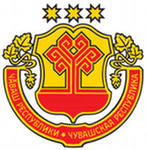 АДМИНИСТРАЦИЯНОВОУРЮМОВСКОГО СЕЛЬСКОГО ПОСЕЛЕНИЯ КАНАШСКОГО РАЙОНАЧУВАШСКОЙ РЕСПУБЛИКИПОСТАНОВЛЕНИЕ« 05» февраля 2020 г. № 4Деревня Новое УрюмовоО   реализации Плана – графика мероприятий по экологическому просвещению и мотивации населения к деятельности по раздельному накоплению твердых коммунальных отходов на территории   Новоурюмовского сельского поселения Канашского района Чувашской Республики на 2019 - 2020 годы№ п./п.Наименование мероприятияОтветственные исполнителиЭтапы исполненияЭтапы исполнения№ п./п.Наименование мероприятияОтветственные исполнителиСрокСтадия реализации123451Разработка муниципального плана мероприятий по экологическому просвещению населения и пропаганде бережного отношения к окружающей среде Глава сельского поселения     I квартал 2020 г.2020-2021 годы2Создание условий для раздельного накопления твердых коммунальных отходов (ТКО)Глава сельского поселения не позднее4 квартала2020 года2020-2021 годы3Расширение системы сбора ртутьсодержащих отходов, отработанных источников малого тока (батареек) у населенияГлава сельского поселения не позднее3 квартала2020 года2020-2021 годы4Информирование населения об организациях, осуществляющих деятельность по обращению с отходамиГлава сельского поселенияежеквартально2020-2021 годы5Разработка и распространение материалов среди населения по раздельному сбору ТКОГлава сельского поселения не менее 1 раза в квартал2020-2021 годы